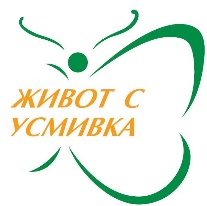 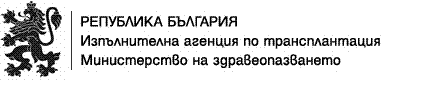 П Р О Г Р А М АVII Национални игри за трансплантирани и диализираниI Международен футболен турнир в подкрепа на донорствотоСофия, 1-3 май 2015 г.Петък 01.05.2015 г. Събота 02.05.2015 г.Неделя 03.05.2015 г.14:00– Откриване на 7-ми Национални игри за трансплантирани и диализирани - зала „АРЕНА АРМЕЕЦ“, София16:00 – 17:00– Парад на донорството по маршрут: НДК по бул. Витоша, ул. Солунска до Народен театър „Иван Вазов“19:00 – 19:30– Вечер в памет на донорите (парк „Мир и Дружба“ Студентски град)20:30– състезание по дартс (Joy Station, Студентски град)09:00 – 11:00– състезание по лека атлетика (дисциплини: хвърляне на малка плътна топка; тласкане на гюле; спринт: 60 м. и 100 м.), лекоатлетически стадион при НСА „Васил Левски“, Студентски град09:30 – 14:00– 1-ви Международен футболен турнир (стадион „Академик“, участващи държави: България, Турция и Румъния)11:00 – 14:00– индивидуално състезание по бадминтон  (зала „Бадминтон“, закрити спортни съоръжения в НСА „Васил Левски“, Студентски град)15:00 – 15:30– състезание по плуване (дисциплини: свободен стил 50 м. и 100 м.), покрит плувен басейн „Диана“, Дианабад16:00 – 18:30–индивидуално състезание по тенис на маса (зала за тенис на маса „Диана“, Дианабад)10:30– награждаване на участниците в VII Национални игри за   трансплантирани и диализирани (Suite Hotel, Студентски град)12:00– церемония по закриване на събитието (Suite Hotel, Студентски град)